Проект внесения изменений в проект планировки района 
"Варавино-Фактория" муниципального образования "Город Архангельск" в части территории в границах ул. Воронина В.И., 
ул. Русанова, Окружного шоссе площадью 16,0492 гаI. Положение о характеристиках планируемого развития территории, 
в том числе о плотности и параметрах застройки территории, 
о характеристиках объектов капитального строительства 
и необходимых для функционирования таких объектов и обеспечения жизнедеятельности граждан объектов коммунальной, 
транспортной и социальной инфраструктур1. Общие положенияДанная документация содержит решения градостроительного планирования и застройки территории муниципального образования 
"Город Архангельск".Объектом градостроительного планирования является часть территории градостроительного квартала в границах ул. Воронина В.И., ул. Русанова, Окружного шоссе.Общая площадь объекта градостроительного планирования составляет 16,0492 га.Технический заказчик: ООО "Облстрой", ИНН 2901188947, 
ОГРН 1092901000532.Разработчик документации: проектная организация - ООО "АКСК", 
ИНН 2901156198, ОГРН 1062901067734, СРО-П-111-11012010 СРО 
"Союз проектировщиков".Основание для разработки проекта внесения изменений в проект планировки района "Варавино-Фактория" муниципального образования 
"Город Архангельск" в части территории в границах ул. Воронина В.И., 
ул. Русанова, Окружного шоссе площадью 16,0492 га (далее – проект внесения изменений в проект планировки территории):заявление о принятии решения о подготовке документации 
по планировке территорий (проектов планировки) на территории муниципального образования "Город Архангельск" от 29 сентября 2021 года 
вх. № 19-48/8891;распоряжение Главы городского округа "Город Архангельск" от 20 октября 2021 года № 4322р "О внесении изменений в проект планировки района "Варавино-Фактория" муниципального образования "Город Архангельск" 
в части территории в границах ул. Воронина В.И., ул. Русанова, Окружного шоссе площадью 16,0492 га";задание на внесение изменений в проект планировки района "Варавино-Фактория" муниципального образования "Город Архангельск" в части территории в границах ул. Воронина В.И., ул. Русанова, Окружного шоссе площадью 16,0492 га.Проект внесения изменений в проект планировки территории выполнен 
в соответствии с требованиями законодательства, установленными государственными стандартами, техническими регламентами в сфере строительства и градостроительства, в том числе:Градостроительным кодексом Российской Федерации;Земельным кодексом Российской Федерации;Градостроительным кодексом Архангельской области;РДС 30-201-98 "Инструкция о порядке проектирования и установления красных линий в городах и других поселениях Российской Федерации";СП 42.13330.2016 "Свод правил. Градостроительство. Планировка и застройка городских и сельских поселений. Актуализированная редакция СНиП 2.07.01-89*" (далее – СП 42.13330.2016);СП 476.1325800.2020. Свод правил. Территории городских и сельских поселений. Правила планировки, застройки и благоустройства жилых микрорайонов;СП 82.13330.2016. Свод правил. Благоустройство территорий. Актуализированная редакция СНиП III-10-75;СП 396.1325800.2018. Улицы и дороги населенных пунктов. Правила градостроительного проектирования;генеральным планом муниципального образования "Город Архангельск", утвержденным постановлением министерства строительства и архитектуры Архангельской области от 2 апреля 2020 года № 37-п, (далее – генеральный план);правилами землепользования и застройки городского округа "Город Архангельск", утвержденным постановлением министерства строительства и архитектуры Архангельской области от 29 сентября 2020 года № 68-п, (далее – правила землепользования и застройки);местными нормативами градостроительного проектирования муниципального образования "Город Архангельск", утвержденными решением Архангельской городской Думы от 20 сентября 2017 года № 567, (далее – местные нормативы);региональными нормативами градостроительного проектирования Архангельской области, утвержденными постановлением Правительства Архангельской области от 19 апреля 2016 года № 123-пп;иными законами и нормативно-правовыми актами Российской Федерации, Архангельской области, городского округа "Город Архангельск".В проекте внесения изменений в планировки территории учитываются основные положения:проекта планировки района "Варавино-Фактория" муниципального образования "Город Архангельск", утвержденного распоряжением мэра города Архангельска от 27 февраля 2015 года № 517р (с изменениями);положения об особо охраняемой природной территории в соответствии 
с программами комплексного развития систем коммунальной инфраструктуры;программами комплексного развития транспортной инфраструктуры;программами комплексного развития социальной инфраструктуры;нормативами градостроительного проектирования;комплексными схемами организации дорожного движения;требованиями по обеспечению эффективности организации дорожного движения, указанными в части 1 статьи 11 Федерального закона от 29 декабря 2017 года № 443-ФЗ "Об организации дорожного движения в Российской Федерации и о внесении изменений в отдельные законодательные акты Российской Федерации";требований технических регламентов, сводов правил с учетом материалов и результатов инженерных изысканий;границ территорий объектов культурного наследия, включенных 
в единый государственный реестр объектов культурного наследия (памятников истории и культуры) народов Российской Федерации;границ территорий выявленных объектов культурного наследия;границ зон с особыми условиями использования территорий.Целью разработки проекта внесения изменений в проект планировки территории является:размещение среднеэтажного жилого дома в границах земельного участка с кадастровым номером 29:22:070305:36;размещение многоэтажного многоквартирного жилого дома 
на образуемом земельном участке в границах земельного участка 
с кадастровым номером 29:22:070305:318;определение параметров функциональных зон и объектов жилищного строительства, отдыха и социального обслуживания населения; обеспечение устойчивого развития территории, выделение элементов планировочной структуры, установление границ земельных участков, предназначенных для строительства и размещения объектов.Проект внесения изменений в проект планировки территории определяет:концепцию архитектурно-пространственного развития проектируемой территории;параметры застройки;очередность освоения территории;организацию улично-дорожной сети и транспортного обслуживания;развитие системы социального обслуживания, инженерного оборудования и благоустройства, развитие системы озеленения.Согласно заданию проект внесения изменений в проект планировки территории состоит из основной части (том 1), которая подлежит утверждению, и материалов по ее обоснованию (том 2).Масштаб графической части проекта внесения изменений в проект планировки территории: М 1:1000.Графические материалы разработаны с использованием сведений 
из информационной системы обеспечения градостроительной деятельности 
на территории городского округа "Город Архангельск" М 1:500, представленной заказчику департаментом градостроительства в бумажном и электронном виде.Чертеж планировки территории графической части включает в себя:красные линии, проходящие вдоль ул. Воронина В.И., ул. Русанова, Окружного шоссе;границы существующих и планируемых элементов планировочной структуры, проходящие в границах ул. Воронина В.И., ул. Русанова, Окружного шоссе;зоны планируемого размещения объектов капитального строительства.Чертеж планировки территории представлен в приложении.2. Характеристика и местоположение градостроительного кварталаПроектируемый район расположен на правом берегу реки Северная Двина и является частью территориального округа Варавино-Фактория города Архангельска, микрорайон Фактория. Территория в границах разработки проекта внесения изменений в проект планировки территории составляет 16,0492 га.Границами разработки проекта внесения изменений в проект планировки территории являются: с западной стороны – ул. Воронина В.И;с юго-восточной стороны – ул. Русанова;с северо-восточной стороны – Окружное шоссе.Категория земель территории, в границах которой разрабатывается проект внесения изменений в проект планировки территории: земли населенных пунктов.Рельеф – спокойный.В настоящее время территория района занята индивидуальной жилой застройкой, медицинским учреждением. В границах территории планировки расположены объекты коммунального обслуживания.В границах территории проектирования располагаются:сохраняемые малоэтажные индивидуальные жилые дома площадью застройки 1826,7 м2;сохраняемые объекты здравоохранения площадью застройки 2 799,8 м2;сохраняемый объект коммунального обслуживания 239,1 м2.Планировочная структура и архитектурно-пространственное решение разработаны в соответствии с общими принципами, заложенными 
в генеральном плане.Линейные объекты в границах разработки проекта внесения изменений 
в проект планировки территории отсутствуют.В границах разработки проекта внесения изменений в проект планировки территории в границах земельного участка с кадастровым номером 29:22:070305:13 присутствует объект незавершенного строительства 
с кадастровым номером 29:22:070305:80.Существующее благоустройство территории проектирования представлено в виде внутриквартальных проездов, газонов. Парки, скверы 
на данной территории отсутствуют. Обеспеченность детскими и спортивными площадками, парковочными стоянками не выполняется. Землепользование и застройка в зонах с особыми условиями использования территории осуществляются:с соблюдением запретов и ограничений, установленных федеральным законодательством и законодательством Архангельской области, нормами 
и правилами для зон с особыми условиями использования территорий;с соблюдением требований градостроительных регламентов, утверждаемых в отношении видов деятельности, не являющихся запрещенными или ограниченными, применительно к конкретным зонам 
с особыми условиями использования территорий; с учетом историко-культурных, этнических, социальных, природно-климатических, экономических и иных региональных и местных традиций, условий и приоритетов развития территорий в границах зон с особыми условиями использования территорий.Территория проекта внесения изменений в проект планировки территории расположена в зонах с особыми условиями использования территории:охранная зона инженерных коммуникаций;третья, пятая, шестая подзоны приаэродромной территории;третий пояс санитарной охраны источника водоснабжения.Функциональные зоны согласно генеральному плану, в границах которых разрабатывается проект внесения изменений в проект планировки территории: зона застройки многоэтажными жилыми домами (от 9 этажей и более);зона застройки среднеэтажными жилыми домами (от 5 - 8 этажей);зона застройки индивидуальными жилыми домами;зона специализированной общественной застройки. Территориальные зоны согласно правилам землепользования и застройки городского округа "Город Архангельск", в границах которых разрабатывается проект внесения изменений в проект планировки территории: зона застройки многоэтажными жилыми домами (кодовое обозначение – Ж4);зона застройки среднеэтажными жилыми домами (кодовое обозначение – Ж3);зона застройки индивидуальными жилыми домами (кодовое обозначение – Ж1);зона специализированной общественной застройки (кодовое обозначение – О2). Основные виды разрешенного использования зоны застройки многоэтажными жилыми домами (кодовое обозначение – Ж4):среднеэтажная жилая застройка (2.5);многоэтажная жилая застройка (высотная застройка) (2.6);бытовое обслуживание (3.3);образование и просвещение (3.5);здравоохранение (3.4);обеспечение внутреннего правопорядка (8.3);культурное развитие (3.6);деловое управление (4.1);магазины (4.4);общественное питание (4.6);гостиничное обслуживание (4.7);отдых (рекреация) (5.0);благоустройство территории (12.0.2).Условно разрешенные разрешенного использования зоны застройки многоэтажными жилыми домами (кодовое обозначение – Ж4):для индивидуального жилищного строительства (2.1);малоэтажная многоквартирная жилая застройка (2.1.1);хранение автотранспорта (2.7.1);коммунальное обслуживание (3.1);религиозное использование (3.7);объекты торговли (торговые центры, торгово-развлекательные центры (комплексы) (4.2);банковская и страховая деятельность (4.5);объекты дорожного сервиса (4.9.1);спорт (5.1);причалы для маломерных судов (5.4);водный транспорт (7.3);производственная деятельность (6.0);склады (6.9).Основные виды разрешенного использования зоны застройки среднеэтажными жилыми домами (кодовое обозначение – Ж3):среднеэтажная жилая застройка (2.5);бытовое обслуживание (3.3);образование и просвещение (3.5);здравоохранение (3.4);обеспечение внутреннего правопорядка (8.3);культурное развитие (3.6);деловое управление (4.1);магазины (4.4);общественное питание (4.6);благоустройство территории (12.0.2).Условно разрешенные виды использования зоны застройки среднеэтажными жилыми домами (кодовое обозначение – Ж3):объекты торговли (торговые центры, торгово-развлекательные центры (комплексы) (4.2);для индивидуального жилищного строительства (2.1);малоэтажная многоквартирная жилая застройка (2.1.1);хранение автотранспорта (2.7.1);коммунальное обслуживание (3.1);религиозное использование (3.7);банковская и страховая деятельность (4.5);спорт (5.1);причалы для маломерных судов (5.4);производственная деятельность (6.0);обеспечение обороны и безопасности (8.0).Основные виды разрешенного использования зоны застройки индивидуальными жилыми домами (кодовое обозначение – Ж1):для индивидуального жилищного строительства (2.1);бытовое обслуживание (3.3);обеспечение внутреннего правопорядка (8.3);образование и просвещение (3.5);культурное развитие (3.6);магазины (4.4);благоустройство территории (12.0.2).Условно разрешенные виды использования зоны застройки индивидуальными жилыми домами (кодовое обозначение – Ж1):малоэтажная многоквартирная жилая застройка (2.1.1);для ведения личного подсобного хозяйства (2.2);блокированная жилая застройка (2.3);коммунальное обслуживание (3.1);религиозное использование (3.7);спорт (5.1);причалы для маломерных судов (5.4);водный транспорт (7.3);ведение огородничества (13.1);ведение садоводства (13.2).Основные виды разрешенного использования зоны специализированной застройки (кодовое обозначение – О2):социальное обслуживание (3.2);бытовое обслуживание (3.3);здравоохранение (3.4);образование и просвещение (3.5);государственное управление (3.8.1);отдых (рекреация) (5.0);обеспечение внутреннего правопорядка (8.3);благоустройство территории (12.0.2).Условно разрешенные виды использования зоны специализированной общественной застройки (кодовое обозначение – О2):для индивидуального жилищного строительства (2.1);малоэтажная многоквартирная жилая застройка (2.1.1);многоэтажная жилая застройка (высотная застройка) (2.6);коммунальное обслуживание (3.1);религиозное использование (3.7);магазины (4.4);общественное питание (4.6);гостиничное обслуживание (4.7);спорт (5.1).Основные виды разрешенного использования зоны транспортной инфраструктуры (кодовое обозначение – Т):транспорт;объекты дорожного сервиса;служебные гаражи;отдых (рекреация);благоустройство территории.Условно разрешенные разрешенного использования зоны транспортной инфраструктуры (кодовое обозначение – Т):хранение автотранспорта;коммунальное обслуживание;обеспечение внутреннего правопорядка.Основные требования к объектам проектирования представлены 
в таблице 1.Таблица 1 Планируемые мероприятия:размещение детских площадок и площадок для отдыха взрослого населения в границах земельного участка, подлежащего застройке;размещение не менее 60 процентов необходимого количества мест 
для стоянки автомобилей в границах земельного участка, подлежащего застройке (открытая парковка);размещение спортивных площадок в границах элемента планировочной структуры в соответствии с пунктом 6.7 Правил благоустройства города Архангельска, утвержденных решением Архангельской городской Думы 
от 25 октября 2017 года № 581 (с изменениями);степень огнестойкости объектов капитального строительства – 
не ниже III;фундаменты – свайные.3. Характеристики объектов капитального строительства жилого назначенияСуществующее положение: проектируемая территория характеризуется наличием индивидуальной жилой застройки.В границах территории проектирования располагаются:сохраняемые малоэтажные индивидуальные жилые дома площадью застройки 1 826,7 м2.В границах территории проектирования предполагается размещение следующих объектов капитального строительства:размещение среднеэтажного жилого дома в границах земельного участка с кадастровым номером 29:22:070305:36;размещение многоэтажного многоквартирного жилого дома 
на образуемом земельном участке в границах земельного участка 
с кадастровым номером 29:22:070305:318.3.1. Расчет численности проживающих людейРасчет численности проживающих людей в жилых домах выполнен исходя из нормативных показателей таблицы 2 СП 42.13330.2016.Норма площади квартир в расчете на одного человека:40 м2 (бизнес класс) – 0,5 – доля в общем объеме жилищного строительства;30 м2 (эконом класс) – 0,5 – доля в общем объеме жилищного строительства.Доля в общем объеме жилищного строительства принята в соответствии 
с заданием заказчика. Расчет численности населения по этапам развития территории представлен в таблице 2.Таблица 2 Для индивидуальной застройки согласно статье 28 местных нормативов градостроительного проектирования расчетные показатели минимальной обеспеченности общей площадью жилых помещений не нормируются.Для расчета численности проживающих проектом принято, что на 1 дом приходится семья в составе трех человек.4. Показатели обеспеченности территории объектами транспортной инфраструктурыТранспортная связь обеспечивается по Окружному шоссе – магистральной улице общегородского значения регулируемого движения, 
ул. Воронина В.И. – магистральной улице районного значения, ул. Русанова – улице местного значения.Транспортная и инженерная инфраструктуры территории сформированы.В планировочной структуре улично-дорожной сети изменений 
не планируется.Проектом внесения изменений в проект планировки территории предлагается вариант улично-дорожной сети с капитальным типом покрытия (асфальтобетонное). Площадь проектируемых дорог и проездов составляет 
21 540 м2.Для движения пешеходов проектом предусмотрены тротуары 
из тротуарной плитки с бордюрным камнем. Ширина тротуаров, расположенных на придомовой территории, составляет 2,3 метра. 
При организации дорожек и тротуаров учтена сложившаяся система пешеходного движения.Обслуживание пассажирского потока на данной территории города осуществляется:такси;автобусными маршрутами № 5, 10, 41, 42, 44, 64 по ул. Воронина В.И.Пешеходная доступность района проектирования обеспечена 
по тротуарам городских улиц и тротуарам внутриквартальной застройки. Площадь проектируемых тротуаров составляет 5 855 м2.Данным проектом внесения изменений в проект планировки территории предусмотрено размещение в границах территории планирования проездов – это подъезд транспортных средств к жилым зданиям и другим объектам городской застройки внутри районов, микрорайонов, кварталов с обеспечением нормативных показателей:расчетная скорость движения – 20 км/ч;ширина полосы движения – 3,5 м;число полос движения – 2;наименьший радиус кривых в плане – 50 м;наибольший продольный уклон – 80 ‰;минимальный поперечный уклон – 10 ‰;максимальный поперечный уклон – 30 ‰.Существующее положение: для индивидуальной жилой застройки постоянное хранение автомобилей осуществляется на открытых стоянках или в существующих индивидуальных гаражах на индивидуальных земельных участках.Перспективное положение: постоянное и временное хранение автомобилей для многоквартирной жилой застройки предусматривается осуществлять на открытых парковочных стоянках вдоль проездов. Для индивидуальной жилой застройки постоянное хранение автомобилей допустимо осуществлять на открытых стоянках или 
в существующих индивидуальных гаражах на земельных участках для индивидуального жилищного строительства – проектом данные места 
в графической части не предусмотрены.Проектом внесения изменений в проект планировки территории предусмотрено разместить в пределах района планировки и в пределах улиц и дорог парковочные места общим числом 186 машино-мест (при требуемом количестве 167 машино-мест) на открытых стоянках для временного хранения легковых автомобилей, включая 21 машино-место для парковки индивидуального автотранспорта инвалидов и маломобильных групп населения (включая 17 машино-мест расширенного размера при требуемом количестве 
10 машино-мест):для проектируемого восьмиэтажного многоквартирного жилого дома – 
29 машино-мест;для проектируемого четырнадцатиэтажного многоквартирного жилого дома – 141 машино-место;для медицинского учреждения – 16 машино-мест.Размещение открытых стоянок для временного хранения легковых автомобилей принято в соответствии с противопожарными требованиями.Согласно пункту 3 статьи 12, местных нормативов допускается предусматривать открытые стоянки для временного и постоянного хранения автомобилей в пределах улиц и дорог, граничащих с жилыми районами 
и микрорайонами.Обеспеченность населения планировочного района объектами транспортной инфраструктуры выполняется и обеспечивается в пешеходной доступности до 30 - 40 минут, не более 800 метров, а для хранения автомобилей инвалидов не более 200 метров от входа в жилые здания.5. Показатели обеспеченности территории объектами коммунально-бытовой 
и социальной инфраструктур и фактических показателей территориальной доступности объектов для населения5.1. Расчет площади нормируемых элементов дворовой территорииРасчет площади нормируемых элементов дворовой территории осуществляется в соответствии со статьей 20 правил землепользования 
и застройки, а также местных нормативов градостроительного проектирования.Согласно статье 29 местных нормативов градостроительного проектирования на каждом индивидуальном участке должна обеспечиваться возможность дворового благоустройства. Площади нормируемых элементов дворовой территории представлены в таблице 3.Таблица 3Согласно таблице 8.1 СП 476.1325800.2020 "Правила планировки, застройки и благоустройства жилых микрорайонов" удельная площадь площадки для выгула собак – 400 - 600 м2. Проектом предусмотрено разместить площадку для выгула собак на прилегающих территориях, не входящих 
в границы разработки проекта внесения изменений в проект планировки.Согласно требованиям пункта 7.5 СП 42.13330.2016 общая площадь территории, занимаемой площадками для игр детей, отдыха и занятий физкультурой взрослого населения, должна быть не менее 10 процентов общей площади микрорайона (квартала) жилой зоны и быть доступной 
для маломобильных групп населения.Расчет площади микрорайона (квартала) жилой зоны:Ж1 + Ж3 + Ж4 = 3,2894 га + 1,0516 га + 5,5325 га = 9,8735 га.Расчет площадок общего пользования:9,8735 га х 10 % = 0,98735 га, допустимо сокращение площади площадок на 50 % в зависимости от климатической зоны IIА: 0,98735 га х 50 % = 0,49368 га = 4 936,8 кв. м.Планируемая к размещению площадь площадок общего пользования 
в пределах границ проектирования составляет 4 950,0 кв. м. Обеспеченность выполняется.5.2. Озелененные территории и зеленые зоны5.2.1. Озелененные территории микрорайонаПлощадь озелененной территории микрорайона (квартала) многоквартирной застройки жилой зоны (без учета участков общеобразовательных и дошкольных образовательных учреждений) должна соответствовать требованиям действующего СП 42.13330.2016 и быть не менее 25 процентов площади территории квартала.Расчет площади территории микрорайона (квартала) многоквартирной застройки жилой зоны (без учета участков общеобразовательных и дошкольных образовательных учреждений):Ж3 + Ж4 – участок дошкольного образовательного учреждения = 1,0516 га + 5,5325 га – 0,60677 га = 5,97733 га.Расчет требуемой площади озеленения: 5,97733 га * 25% = 1,4943 га.Проектом внесения изменений в проект планировки территории обеспечивается требуемая площадь озеленения разрабатываемой территории, что составляет 11,71464 га.Территориальная доступность озелененных территорий микрорайона, 
в том числе до детских игровых, спортивных площадок, площадок для отдыха взрослого населения, выполняется в пределах территории проектирования составляет менее 30 минут пешей ходьбы. Уровень обеспеченности выполняется.5.2.2. Озеленение общего пользованияСогласно правилам землепользования и застройки озелененные территории общего пользования относятся к территориальной зоне с кодовым обозначением Пл. В границах проектирования не предусмотрено размещение данной территориальной зоны, следовательно, расчетные показатели озелененных территорий и зеленых зон (согласно статье 9 местных нормативов) не рассчитываются.В границах территории проектирования не предполагаются 
к размещению объекты озелененных территорий общего пользования общегородского значения (детские и городские парки, цветочно-оранжерейные хозяйства, питомники).Обеспеченность существующими объектами озелененных территорий общего пользования общегородского значения (детские парки, городские парки); цветочно-оранжерейные хозяйства; питомники древесных 
и кустарниковых растений выполняется путем их расположения в смежных микрорайонах в границах территориального округа. Территориальная доступность выполняется и составляет 30 – 40 минут пешей ходьбы. 5.3. Объекты социального и культурно-бытового обеспечения Показатели обеспеченности территории объектами коммунальной 
и социальной инфраструктур представлены в таблице 4.Таблица 4 5.4. Детские дошкольные учрежденияПроектируемое дошкольное учреждение на 170 мест, расположенное 
в границах проекта внесения изменений в проект планировки территории:детский сад на 170 мест (по ул. Русанова).Ближайшее существующее дошкольное учреждение расположено 
на смежной территории:МБДОУ детский сад № 11 "Полянка", (по ул. Воронина В.И., д. 30, 
корп. 2), радиус доступности 250 метров, вместимость 280 мест;детский сад № 11 "Полянка" на 400 мест (по ул. Воронина В.И., д. 33, корп .1), радиус доступности 200 метров, вместимость 440 мест.Расчетные нормы по детским дошкольным учреждениям 
для проектируемой территории обеспечиваются в 570 мест при необходимом количестве в 115 мест. Проектируемая территория находится в пределах радиуса обслуживания дошкольных учреждений – 300 метров. Доступность выполняется.5.5. Общеобразовательные учрежденияБлижайшие существующие общеобразовательные учреждения расположены на смежной территории:МБОУ СШ № 28 на 1000 мест (по ул. Воронина В.И., д. 27), радиус доступности 80 метров, вместимость 1000 мест;МБОУ СШ № 30 на 700 мест (по ул. Квартальной, д. 10), радиус доступности 180 метров, вместимость 700 мест.МБОУ СШ № 26 (по ул. Воронина В.И., д. 37, корп.4), радиус доступности 400 метров;МБОУ НШ № 26 (по ул. Воронина В.И., д. 37, корп. 3), радиус доступности 395 метров.Расчетные нормы по общеобразовательным учреждениям 
для проектируемой территории обеспечиваются в 700 мест при необходимом количестве в 206 мест.Проектируемая территория находится в пределах радиуса обслуживания общеобразовательных учреждений – 500 - 750 метров. Доступность выполняется.5.6. Продовольственные и непродовольственные товары, предприятия общественного питанияБлижайшие существующие предприятия обслуживания первой необходимости – магазины смешанной торговли (по продаже продовольственными и непродовольственными товарами), аптеки, а также предприятия общественного питания, расположены в границах смежных территории проектирования:продуктовый магазин (по ул. Воронина В.И., д. 4) – 60 м2 торговой площади;продуктовый магазин "Гарант" (по ул. Воронина В.И., д. 23 – 110 м2 торговой площади;продуктовый магазин "Авоська" (по ул. Русанова, д. 8, корп. 1) – 130 м2 торговой площадимагазин "Петровский" (по ул. Русанова, д. 8) – 230 м2 торговой площади;магазин одежды и обуви (по ул. Русанова, д. 8) – 150 м2 торговой площади;аптека "Вита Норд" (по ул. Русанова, д. 8) – 50 м2 торговой площади;кафе-бар "Фонтан" (по ул. Русанова, д. 8) на 50 мест.Расчетные нормы для проектируемой территории обеспечиваются:для продовольственных товаров в 530,0 м2 торговой площади 
при необходимом количестве 79,9 м2;для непродовольственных товаров в 200,0 м2 торговой площади 
при необходимом количестве 34,2 м2;для общественного питания в 50 мест при необходимом количестве 
10 мест.Проектируемая территория находится в пределах радиуса обслуживания (500 метров) предприятиями торговли и общественного питания – доступность выполняется.5.7. Объекты физической культуры и спорта местного значения Нормативы обеспеченности объектами физической культуры согласно местным нормативам представлены в таблице 5.Таблица 5 В соответствии со сводной картой планируемого размещения объектов местного значения муниципального образования "Город Архангельск" генерального плана в границах территории проекта внесения изменений 
в проект планировки территории не предусматривается размещение объектов физической культуры и спорта местного значения в виде стадионов, спортзалов, бассейнов.Уровень обеспеченности объектами физической культуры и спорта выполняется в границах городского округа "Город Архангельск". Ближайшие физкультурно-оздоровительные центры располагаются по адресу: стадион "Труд" (по просп. Ломоносова, д. 252, корп. 2) – 10 000 мест 
на трибунах;стадион "Динамо" (по ул. Садовой, д. 8) – 5 000 мест на трибунах;спортивный комплекс (по ул. Федора Абрамова, д. 7) – 120 м2  площади пола;спортивная школа им. П.В. Усова по ул. Воронина В.И., д. 28 –
1 476 м2 площади пола;бассейн Северного (Арктического) федерального университета 
им. М.В. Ломоносова (по ул. Смольный Буян, д. 3) – площадь зеркала воды 
375 м2;бассейн Дворца детского и юношеского творчества (по набережной Северной Двины, д. 73) – площадь зеркала воды 250 м2;бассейн "Водник" (по просп. Троицкому, д. 122) – площадь зеркала воды 1 000 м2.Расчетные нормы для проектируемой территории обеспечиваются:для стадионов с 15 000 мест на трибунах;для спортзалов с 1 596 м2 площади пола;для бассейнов с 1 625 м2 зеркала воды.Транспортная доступность объектов физической культуры и спорта местного значения в виде стадионов, спортзалов, бассейнов физкультурно-спортивных центров жилых районов обеспечивается, норматив по времени 
не установлен.5.8. Предприятия бытового обслуживания и связиНормативы обеспеченности объектами социального и коммунально-бытового обеспечения согласно местным нормативам проектирования представлены в таблице 6.Таблица 6 В ближайшей шаговой доступности расположены предприятия бытового обслуживания:предприятие бытового обслуживания "АрхСервисРемонт" 
(по ул. Воронина В.И., д. 29, корп. 2) – 3 рабочих места;предприятие бытового обслуживания "РемБытСервис" (по ул. Воронина В.И., д. 29, корп. 2) – 4 рабочих места;ателье, мастерская по ремонту обуви (по ул. Воронина В.И., д. 29, 
корп. 2) – 4 рабочих места;салон красоты (по ул. Воронина В.И., д. 29, корп. 2) – 2 рабочих места;салон красоты (по ул. Воронина В.И., д. 29, корп. 2) – 2 рабочих места.Расчетные нормы по предприятиям бытового обслуживания 
для проектируемой территории обеспечиваются в 23 места при необходимом количестве 11 мест.В соседних микрорайонах расположены предприятия периодического посещения (бани, сауны). В увязке с системой общественного пассажирского транспорта пределы транспортной доступности не более 1 часа:сауна "Акватория" (по ул. Кононова И.Г., д. 9) на 30 мест;баня (по ул. Траловой, д. 6, стр. 2) на 6 мест;сауна (по ул. Революции, д. 8) на 5 мест;баня "На Заливной" (по ул. Заливной, д. 1) на 10 мест.Расчетные нормы по предприятиям периодического посещения 
для проектируемой территории обеспечиваются в 51 место при необходимом количестве 10 мест. В соседних территориальных округах расположены предприятия эпизодического посещения (гостиницы). В увязке с системой общественного пассажирского транспорта пределы транспортной доступности не более 
2 часов:гостиница ООО "Альянс" (по ул. Октябрьской, д. 3) на 12 мест.Обеспеченность и доступность предприятиями коммунально-бытового обслуживания выполняется.На территории, смежной с территорией проектирования расположено почтовое отделение связи:почтовое отделение № 30 Почты России (по ул. Воронина В.И., д. 4);почтовое отделение № 57 Почты России (по просп. Ленинградскому, 
д. 277);почтовое отделение № 62 Почты России (по ул. Воронина В.И., д. 39).Обеспеченность предприятиями связи выполняется в пределах радиуса обслуживания 500 метров. Доступность выполняется и не превышает 30 минут пешей ходьбы.5.9. Объекты культуры и социального обеспечения местного значенияСогласно статье 25 местных нормативов градостроительного проектирования в проекте внесения изменений в проект планировки территории допустимо не отображать показатели обеспеченности объектами культуры и социального обеспечения местного значения такими как:учреждения клубного типа, дома культуры и прочие развлекательные учреждения, кинотеатры;уровень обеспеченности библиотеками;уровень обеспеченности выставочными залами, музеями.Уровень обеспеченности данными объектами выполняется в границах территориального округа города Архангельска.5.10. Поликлиники и медицинские учрежденияСогласно местным нормативам обеспеченность поликлиниками и медицинскими учреждениями не относится к расчетным показателям в сфере социального и культурно-бытового обеспечения и не обязательна для отражения в проектах внесения изменений в проекты планировки территорий.Уровень обеспеченности данными объектами выполняется в границах территориального округа города Архангельска.На территории в границах проектирования расположено медицинское учреждение: ГБУЗ АО "Архангельский госпиталь для ветеранов войн" 
(по ул. Воронина В.И., д. 24), радиус обслуживания не более 1 000 метров. Обеспеченность и доступность территории медицинскими учреждениями выполняется. 6. Характеристики объектов капитального строительства инженерной инфраструктуры6.1. Объекты санитарной очистки территорииНормативы образования твердых бытовых отходов, жидких бытовых отходов и крупногабаритного мусора (далее – КГО) населением, проживающим в жилищном фонде, из расчета накопления на одного человека в год устанавливаются в соответствии с местными нормативами градостроительного проектирования и представлены в таблице 7.Таблица 7Проектом внесения изменений в проект планировки территории предусмотрены к размещению три специальные площадки для сбора твердых коммунальных отходов закрытого типа площадью 12 м2 включая отсек 
для КГО.Специализированные организации по уборке города обеспечивают регулярный вывоз мусора и его утилизацию на городских свалках твердых бытовых отходов.Обеспеченность предприятиями и сооружениями по обезвреживанию, транспортировке и переработке твердых бытовых отходов местного значения выполняется в границах городского округа "Город Архангельск".6.2. Объекты электроснабженияНормативы, применяемые для расчетов системы электроснабжения, представлены в таблице 8, показатели электропотребления – в таблице 9.Таблица 8 Существующее положение: обеспеченность территории проектирования объектами энергоснабжения выполняется путем размещения существующий трансформаторной подстанции (ТП-520) в границах проекта внесения изменений в проект планировки территории по ул. Воронина В.И., д. 24, стр. 1.Таблица 9 Перспективное положение: проектом внесения изменений в проект планировки территории допускается строительство подземных или воздушных линий электропередач в части подключения новых объектов проектирования. Технологическое присоединение к электросетям производится на основании Правил технологического присоединения энергопринимающих устройств потребителей электрической энергии, объектов по производству электрической энергии, а также объектов электросетевого хозяйства, принадлежащих сетевым организациям и иным лицам, к электрическим сетям, утвержденных постановлением Правительства Российской Федерации от 27 декабря 2004 года № 861 (с изменениями).6.3. Объекты водоснабжения и водоотведенияСуществующее положение: в границах территории проектирования расположены централизованные подземные сети водоснабжения и водоотведения, обеспечивающие жилую застройку. Перспективное положение: проектом внесения изменений в проект планировки территории допускается строительство подземных сетей водоснабжения и водоотведения протяженностью 0,5 км в части подключения новых объектов проектирования. Технологическое подключение выполняется на основании договоров и технических условий с ресурсоснабжающими организациями.Норматив обеспеченности объектами водоснабжения и водоотведения принимается не менее 96,0 куб. м на 1 человека в год и для территории проектирования составляет 109,54 тыс. м3/год (96 х 1 141 чел.).Суточный объем поверхностного стока, поступающий на очистные сооружения с территорий жилых и общественно-деловых зон городов, принимается в зависимости от структурной части территории и представлен 
в таблице 10.Таблица 10Обеспеченность территории проектирования объектами водоснабжения и водоотведения в части размещения подземных инженерных сетей обеспечивается. Подключение существующих и проектируемых объектов предусмотрено к централизованным городским инженерным сетям согласно договорам на технологическое подключение ресурсоснабжающих организации.6.4. Объекты газоснабженияСуществующее положение: в границах территории проектирования отсутствуют сети газоснабжения.Перспективное положение: строительство новых сетей газоснабжения предусмотрено в рамках исполнения Региональной программы газификации жилищно-коммунального хозяйства, промышленных и иных организаций 
в Архангельской области на 2021 - 2030 годы, утвержденной постановлением Правительства Архангельской области от 11 февраля 2021 года № 65-пп. 
ООО "Газпром газораспределение Архангельск" реализует мероприятия 
по проектированию и строительству в границах рассматриваемой территории объекта капитального строительства "Газопровод распределительный 
по просп. Ленинградский". Подключение объектов жилищной инфраструктуры допустимо предусматривать в соответствии с договором на технологическое подключение с ресурсоснабжающей организацией.6.5. Объекты теплоснабженияСуществующее положение: энергогенерирующие сооружения и устройства, котельные, предназначенные для теплоснабжения городской застройки, размещаются на территории производственных зон. Обеспечение многоквартирной жилой, общественной и коммунально-транспортной застройки расположенной в границах территории проектирования выполняется со стороны ул. Русанова и ул. Воронина В.И. от магистральных тепловых сетей, проходящих за границами проектируемой территории. В границах территории проектирования расположены подземные тепловые сети в двухтрубном исполнении. Теплоснабжение индивидуальной жилой застройки предусмотрено от индивидуальных источников тепла при соблюдении технических регламентов, экологических, санитарно-гигиенических, а также противопожарных требований.Перспективное положение: строительство новых сетей теплоснабжения не предусмотрено. Теплоснабжение индивидуальной жилой застройки 
от централизованных тепловых сетей допустимо предусматривать 
в соответствии с договором на технологическое подключение 
с ресурсоснабжающей организацией. Нормативы обеспеченности объектами теплоснабжения принимаются 
в размере не менее 0,5 килокалорий на отопление 1 кв. м площади в год.Суммарная тепловая нагрузка на отопление и горячее водоснабжение жилых и общественных зданий планировочного района на перспективу составит 0,031815 Гкал/год ((0,5ккал/год * (1544,5+6384,0+46656,4+9043,9)). Требуемая расчетная тепловая нагрузка территории проектирования уточняется на дальнейших стадиях проектирования.Обеспеченность территории проектирования объектами теплоснабжения выполняется.7. Характеристики объектов капитального строительства гражданской обороны и чрезвычайных ситуаций (далее – ГО и ЧС)Расчетные показатели минимально допустимого уровня обеспеченности объектами местного значения в области предупреждения и ликвидации последствий чрезвычайных ситуаций определяются в соответствии 
с требованиями Федерального закона Российской Федерации от 22 июля
2008 года № 123-ФЗ "Технический регламент о требованиях пожарной безопасности", Федерального закона от 21 декабря 1994 года № 69-ФЗ 
"О пожарной безопасности", Федерального закона от 6 октября 2003 года 
№ 131-ФЗ "Об общих принципах организации местного самоуправления 
в Российской Федерации".Площади земельных участков для размещения пожарных депо устанавливаются с учетом следующих нормативов:на 2 пожарных автомобиля – 0,8 га;на 4 пожарных автомобиля – 1,0 га;на 6 пожарных автомобилей – 1,2 га.На территории, смежной с территорией проектирования располагаются объекты ГО и ЧС:пожарно-спасательная часть № 2 (по ул. Папанина, д. 28, корп. 1).Уровень обеспеченности и территориальной доступности для объекта территориального планирования в границах зоны обслуживания радиусом 
не более 3 км выполняется в полном объеме.8. Обоснование соответствия планируемых параметров, местоположения 
и назначения объектов федерального значения, регионального значения, 
объектов местного значения нормативам градостроительного 
проектирования и требованиям градостроительных регламентовПроектным решением в границах планировочного района допустимо размещение объектов капитального строительства регионального и местного значения. Планируемые объекты капитального строительства местного значения в области социальной инфраструктуры представлены в таблице 11, существующие объекты капитального строительства регионального значения 
в области социальной инфраструктуры – в таблице 12.Таблица 11 Таблица 12 Планируемые параметры, местоположение и назначение объектов регионального и местного значения должны соответствовать нормативам градостроительного проектирования, а именно: Градостроительному кодексу Российской Федерации; местным нормативам градостроительного проектирования муниципального образования "Город Архангельск"; СП 42.13330.2016 "СНиП 2.07.01-89* Градостроительство. Планировка и застройка городских и сельских поселений".9. Положение о характеристиках объектов, включенных в программы комплексного развитияПрограмма комплексного развития социальной и транспортной инфраструктуры городского округа "Город Архангельск" на период 
2018 - 2025 годов, а также программа комплексного развития коммунальной инфраструктуры на период до 2025 года не включает в себя мероприятия, затрагивающие территорию данного проекта планировки.10. Характеристика планируемого развития территорииПланируемая плотность населения жилого района составляет 71 чел/га (1141чел / 16,0492 га), что не превышает минимальный нормативный
(170 чел/га) показатель, установленный на 2025 год согласно статье 1 местных нормативов градостроительного проектирования.Нормативный параметр по плотности населения генеральным планом 
не установлен.11. Технико-экономические показателиТехнико-экономические показатели представлены в таблице 13.Таблица 13 II. Положения об очередности планируемого развития территории, содержащие этапы проектирования, строительства объектов капитального строительства жилого назначения и этапы строительства, необходимые для функционирования таких объектов и обеспечения жизнедеятельности граждан объектов коммунальной, транспортной, социальной инфраструктурВ настоящем проекте внесения изменений в проект планировки территории предлагается развитие территории проектирования по следующим направлениям:жилищная сфера;благоустройство жилой застройки;развитие внутриквартальных проездов и системы пешеходных связей;инженерная, транспортная, коммунальная инфраструктуры.С учетом указанных направлений предлагается следующая очередность планируемого развития территории, а также этапы проектирования, строительства, реконструкции объектов капитального строительства, представленные в таблице 14.Очередность планируемого развития территории в данном проекте внесения изменений в проект планировки территории принята по решению технического заказчика:I очередь строительства – 2022 - 2030 год;расчетный срок строительства – 2040 год.Первая очередь включает в себя: размещение среднеэтажного жилого дома в границах земельного участка с кадастровым номером 29:22:070305:36;размещение многоэтажного многоквартирного жилого дома 
на образуемом земельном участке в границах земельного участка с кадастровым номером 29:22:070305:318.Количественные показатели существующей и планируемой застройки представлены в пункте 11 "Технико-экономические показатели".Таблица 14 _________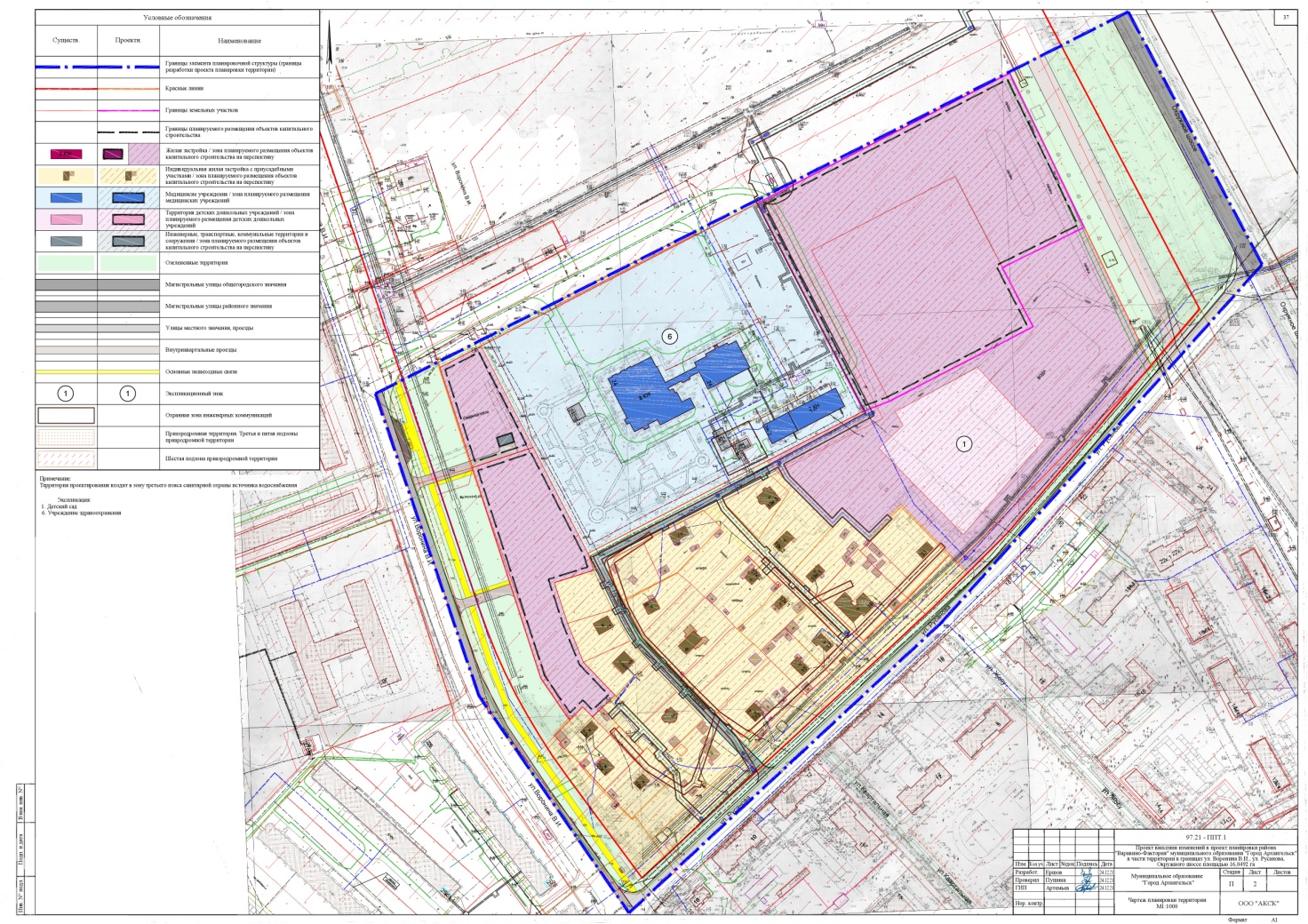 __________УТВЕРЖДЕНраспоряжением Главыгородского округа"Город Архангельск"от 23 января 2023 г. № 239рНомер на планеПредельные размеры земельных участков и предельные параметры разрешенного строительства, реконструкции объектов капитального строительства в соответствии с правилами землепользования и застройкиПараметры функциональной зоны согласно генеральному плануПланируемые проектные  параметрыМногоэтажная жилая застройка (высотная застройка) (Ж4)Многоэтажная жилая застройка (высотная застройка) (Ж4)Многоэтажная жилая застройка (высотная застройка) (Ж4)Многоэтажная жилая застройка (высотная застройка) (Ж4)-Минимальный размер земельного участка – 1500 м2. Максимальные размеры земельного участка – не подлежит установлению.Минимальный процент застройки 
в границах земельного участка – 10.Максимальный процент застройки 
в границах земельного участка – 40.Максимальный процент застройки подземной части земельного участка – 80Предельное количество надземных этажей – 16.Предельная высота объекта не более 60 м.Минимальная доля озеленения территории – 15 %Коэффициент плотности застройки – 2Формирование земельного участка в границах участка 29:22:070305:318 площадью 25000 м2;Размещение многоквартирного 14-тиэтажного жилого дома 
с общей жилой площадью 32659,5 м2 (46656,4 м2*0,7)) и площадью застройки   4385,0 м2;Процент застройки – 17.5 %;Площадь озеленения – 8312,4 м2;Процент озеленения в границах участка – 33,2%;Планируемая численность населения – 953 чел.;Коэффициент плотности застройки – 1,1Среднеэтажная жилая застройка (Ж3)Среднеэтажная жилая застройка (Ж3)Среднеэтажная жилая застройка (Ж3)Среднеэтажная жилая застройка (Ж3)-Минимальный размер земельного участка – 1 200 м2. Максимальные размеры земельного участка – не подлежит установлению.Минимальный процент застройки 
в границах земельного участка – 10.Максимальный процент застройки 
в границах земельного участка – 40.Максимальный процент застройки подземной части земельного участка – 80.Предельное количество надземных этажей – 8.Предельная высота объекта не более 40 м.Минимальная доля озеленения территории – 15 %Коэффициент плотности застройки – 1,7Земельный участок 29:22:070305:36 площадью 6723,0 м2;Размещение многоквартирного 
8-миэтажного жилого дома 
с общей жилой площадью 
4 468,8 м2 (6 384,0 м2*0,7)) и площадью застройки   1050,0 м2;Процент застройки – 15,6 %;Площадь озеленения – 1942,4 м2;Процент озеленения в границах участка – 28,9 %;Планируемая численность населения – 131 чел. Коэффициент плотности застройки – 0,8Вид застройкиОбщая жилая площадь, кв. мРасчетКол-во человекСуществующее положениеСуществующее положениеСуществующее положениеСуществующее положениеИЖС19 дома * по 3 чел57ВСЕГО57I очередь развитияI очередь развитияI очередь развитияI очередь развитияИЖС19 домов по 3 чел 57Многоэтажная многоквартирная застройка32 659,5 (46656,4*0,7)32 659,5 * 0,5 / 30м2 = 545 чел32 659,5 * 0,5 / 40м2 = 408 чел953Среднеэтажная многоквартирная застройка4 468,8 (6384,0*0,7)4 468,8 * 0,5 / 30м2 = 75 чел4 468,8 * 0,5 / 40м2 = 56 чел131Всего1 141ПлощадкиУдельные размерыплощадок(кв. м/чел.)Формула расчетаТребуемая площадь площадок,кв. мПроектные решения, кв. мРасстояние 
от площадок 
до окон жилых домов иобщественных зданий (м)Для игр детей дошкольного и младшего школьного возраста0,30,3 х 1141342,3535,112Для отдыха взрослого населения0,10,1 х·1141114,12872,010Для занятий спортом и  физкультурой1,01,0 х 11411 141,01542,910 - 40Итого1 597,44950,0Для хозяйственных целей0,150,15 х 1141171,2245,020Площадка для выгула собак400 - 600455,040ПоказательКоличество местКоличество местКоличество местКоличество местКоличество местПоказательДетские дошколь-ныеучрежденияОбщеобра-зовательные школыТорговляТорговляПредприятия обществ. питанияПоказательДетские дошколь-ныеучрежденияОбщеобра-зовательные школыПродовольст-венные товарыНепродовольст-венные товарыПредприятия обществ. питанияНормативный показатель100 мест на 1 тыс. человек180 мест 
на 1 тыс.человек70 м2 торг. площадина 1 тыс. человек30 м2 торг. площади 
на 1 тыс. человек8 мест 
на 1 тыс. человекПроектный показатель 
на 1 141 чел.115 мест206 мест79,9 м234,2 м210 местНаименование объектовЕдиница измеренияв расчете на 1 тыс. чел.ЗначениепоказателяПроектное решениеСтадионмест на трибунах4545 х 1,141 = 52 местСпортзалкв. м площади пола350350 х 1,141= 400 кв. мБассейнкв. м зеркала воды7575 х 1,141= 86 кв. мНаименование объектовЕдиница измеренияв расчете на 1 тыс. чел.ЗначениепоказателяФормула расчетаПредприятия бытового обслуживаниярабочих мест99 х 1,141 = 11Бани, саунымест88 х 1,141 = 10Гостиницымест66 х 1,141 = 7ПоказательЕдиница измеренияЗначениепоказателяФормула расчетаПроектное решениеНорма накопления твердых бытовых отходов для жилищного фондакуб. м 
на 1 чел. в год1,71,7 х 1141 = 1939,7 м3/год6 контейнеров 
по 1,1 м3 
с каждодневным  вывозом мусораНорма накопления крупногабаритного мусоракуб. м 
на 
1 чел. в год0,0860,086 х 1141 = 98,1 м3/годТри площадки для КГО с каждо-дневным вывозом мусораФункциональное назначение территорииЕдиница измеренияЗначениепоказателяФормула расчетаЖилая застройка (включая объекты обслуживания повседневного пользования)Вт/кв. м общейплощади зданий3030 х (1544,5+6384,0+46656,4)  = 1637,55 кВтОбщественно-деловая застройкаВт/кв. м общейплощади зданий4040 х 9043,9 = 361,76 кВтЗастройка производственного и складского назначениякВт/га170─Степень благоустройстваЭлектропотребление(кВт·ч/год на 1 чел.)Использование максимума электрической нагрузки (ч/год)ПримечаниеЖилые объекты, не оборудованные стационарными электроплитамиЖилые объекты, не оборудованные стационарными электроплитамиЖилые объекты, не оборудованные стационарными электроплитамиЖилые объекты, не оборудованные стационарными электроплитамиБез кондиционеров1 8705 200-С кондиционерами2 2005 700-Жилые объекты, оборудованные стационарными электроплитамиЖилые объекты, оборудованные стационарными электроплитамиЖилые объекты, оборудованные стационарными электроплитамиЖилые объекты, оборудованные стационарными электроплитамиБез кондиционеров2 3105 3002310 х 1141 =263,6 МВт·ч/годС кондиционерами2 6405 800-Функциональное назначение территорииОбъем поверхностных вод, поступающих на очистку 
(куб. м/сут. с 1 га территории)РасчетМежмагистральные территории (га)Межмагистральные территории (га)Межмагистральные территории (га)От 10 до 50 га 4040 х 16,0492 = 641,97 куб. м/сут№Назначения объекта муниципального значенияНаименованиеКраткая характеристика объектаМестоположение планируемого объектаОбразованиеОбразованиеОбразованиеОбразованиеОбразованиеУчреждения дошкольного образованияУчреждения дошкольного образованияУчреждения дошкольного образованияУчреждения дошкольного образованияУчреждения дошкольного образования1В области дошкольного образованияСтроительство детского садаНа 170 мест, площадь отведенного земельного участка – 6 070 м2Территориальный округ Варавино-Фактория, 
ул. Русанова, в границах земельного участка 
с кадастровым номером 29:22:070305:77№Назначения объекта муниципального значенияНаименованиеКраткая характеристика объектаМестоположение планируемого объектаУчреждения здравоохраненияУчреждения здравоохраненияУчреждения здравоохраненияУчреждения здравоохраненияУчреждения здравоохранения1В области
здравоохраненияГБУЗ "Архангельский госпиталь 
для ветеранов войн"На 165 коекТерриториальный округ Варавино-Фактория, 
улица Воронина В.И., д. 24№ п\пНаименованиеЕд. изм.Существ. положениеI очередь строитель-стваРасчет-ный срок1Территория в границах проектирования:га16,049216,049216,0492зона застройки индивидуальными жилыми домами (кодовое обозначение – Ж1)га3,28943,28943,2894зона застройки среднеэтажными жилыми домами (кодовое обозначение – Ж3)га1,05161,05161,0516зона застройки многоэтажными жилыми домами (кодовое обозначение – Ж4)га5,53255,53255,5325зона специализированной общественной застройки (кодовое обозначение – О2)га2,99692,99692,9969зона транспортной инфраструктуры (кодовое обозначение – Т)га3,17883,17883,17882Площадь застройки, в том числе:га0,486561,030061,03006индивидуальное жилищное строительствога0,182670,182670,18267среднеэтажная жилая застройкага─0,105000,10500многоэтажная жилая застройка (высотная застройка)га─0,438500,43850специализированной общественной застройки (здравоохранение)0,279980,279980,27998коммунальное обслуживание0,023910,023910,023913Улично-дорожная сеть, в том числе:га1,44952,73952,7395дороги и проездыга1,29372,15402,1540тротуарыга0,15580,58550,58554Дворовые территории и территории общего пользования:га─0,565000,56500площадки для игр детейга─0,053510,05351площадки для отдыха взрослого населенияга─0,287200,28720площадки для занятий спортом и физкультуройга─0,154290,15429площадка для хозяйственных целейга─0,024500,02450площадка для выгула собакга─0,045500,045505Площадь озелененияга14,1131411,7146411,714646Процент озеленения%8873737Процент застройки%3,06,46,48Коэффициент застройки (отношение площади застройки 
к площади функциональной зоны)Нормативный показатель согласно СП 42.13330.2016индивидуальными жилыми домами0,20,10,10,1многоэтажными жилыми домами 
(до 4 этажей, включая мансардный)0,4-0,10,1среднеэтажными жилыми домами 
(от 5 до 8 этажей, включая мансардный)0,4-0,10,1специализированной общественной застройки (здравоохранение)0,80,10,10,1Коэффициент плотности застройки (отношение площади всех этажей зданий к площади функциональной зоны):Нормативный показатель согласно генеральному плануиндивидуальными жилыми домами0,40,10,10,1многоэтажными жилыми домами 
(до 4 этажей, включая мансардный)2-1,11,1среднеэтажными жилыми домами 
(от 5 до 8 этажей, включая мансардный)1,7-0,80,8специализированной общественной застройки (здравоохранение)2,40,60,60,69Общая площадь (по внешним размерам зданий), в том числе:гаиндивидуальной жилой застройкига0,203220,203220,20322многоэтажной жилой застройкига-6,13906,1390среднеэтажной жилой застройкига-0,84000,8400специализированной общественной застройки (здравоохранение)га1,822481,822481,8224810Плотность населениячел./га4717111Количество населениячел.571141114112Протяженность сетей в части нового строительства:кмДанные отсутст-вуютканализациякмДанные отсутст-вуют0,5─водоснабжениекмДанные отсутст-вуют0,5─теплоснабжениекмДанные отсутст-вуют0,5─электроснабжениекмДанные отсутст-вуют0,5─Этапыпроектирования,строительства,реконструкцииОписание развития территорииПримечаниеI –я очередь развития – 2023 - 2030 годI –я очередь развития – 2023 - 2030 годI –я очередь развития – 2023 - 2030 год1 этапПолучение исходно – разрешительной документации по сформированным земельным участкам под предлагаемую проектом застройкуПолучение градостроительного плана, технических условий в 2023 году2 этапРазработка проектной документации 
по строительству зданий и сооружений, 
а также по строительству сетей и объектов инженерного обеспечения2023 - 2030 годы3 этапСтроительство планируемых объектов капитального строительства и их подключение к системе инженерных коммуникаций2023 - 2030 годы4 этапВвод объектов капитального строительства 
и инженерных коммуникаций в эксплуатацию2023 - 2030 годыПРИЛОЖЕНИЕк проекту внесения изменений в проект планировки района "Варавино-Фактория" муниципального образования"Город Архангельск" в части территории в границах ул. Воронина В.И.,
ул. Русанова, Окружного шоссе площадью 16,0492 га